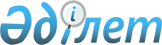 О внесении изменения в решение маслихата от 10 августа 2020 года № 403 "Об утверждении Правил оказания социальной помощи, установления размеров и определения перечня отдельных категорий нуждающихся граждан"
					
			Утративший силу
			
			
		
					Решение маслихата района Беимбета Майлина Костанайской области от 1 июня 2022 года № 120. Зарегистрировано в Министерстве юстиции Республики Казахстан 7 июня 2022 года № 28393. Утратило силу решением маслихата района Беимбета Майлина Костанайской области от 15 сентября 2023 года № 41
      Сноска. Утратило силу решением маслихата района Беимбета Майлина Костанайской области от 15.09.2023 № 41 (вводится в действие по истечении десяти календарных дней после дня его первого официального опубликования).
      Маслихат района Беимбета Майлина РЕШИЛ:
      1. Внести в решение маслихата "Об утверждении Правил оказания социальной помощи, установления размеров и определения перечня отдельных категорий нуждающихся граждан" от 10 августа 2020 года № 403 зарегистрировано в Реестре государственной регистрации нормативных правовых актов под № 9382) следующее изменение:
      в Правилах оказания социальной помощи, установления размеров и определения перечня отдельных категорий нуждающихся граждан, утвержденных указанным решением:
      пункт 6 изложить в новой редакции:
      "6. Социальная помощь оказывается периодически ежемесячно, 1 раз в полугодие:
      1) ветеранам Великой Отечественной войны, на бытовые нужды, без учета доходов, ежемесячно, в размере 10 месячных расчетных показателей;
      2) ветеранам и другим лицам, указанными в статьях 5, 6, 7, 8 Закона, на бытовые нужды, без учета доходов, ежемесячно в размере 3 месячных расчетных показателей;
      3) детям, инфицированным вирусом иммунодефицита человека, без учета доходов, ежемесячно в размере двукратного прожиточного минимума;
      4) лицам, больным активной формой туберкулеза, состоящим на диспансерном учете в специализированной противотуберкулезной медицинской организации и находящимся на амбулаторном лечении, без учета доходов, ежемесячно в размере 10 месячных расчетных показателей;
      5) лицам, впервые приобретающим техническое, профессиональное, послесреднее либо высшее образование (далее - образование), для оплаты обучения по фактической стоимости, связанной с получением образования в учебных заведениях Республики Казахстан, перечисляемой двумя частями в течение учебного года в размере не более 400 месячных расчетных показателей, за исключением лиц, являющихся обладателями образовательных грантов, получателями иных видов выплат из государственного бюджета 1 раз в полугодие, из числа:
      молодежи из семей со среднедушевым доходом за последние двенадцать месяцев перед обращением ниже величины прожиточного минимума, установленного по Костанайской области;
      молодежи, относящейся к социально уязвимым слоям населения, продолжающей обучение за счет средств местного бюджета, без учета доходов;
      инвалидов всех категорий, имеющих рекомендацию в индивидуальной программе реабилитации инвалида, без учета доходов.";
      подпункт 4) пункта 7 исключить.
      2. Настоящее решение вводится в действие по истечении десяти календарных после дня его первого официального опубликования.
					© 2012. РГП на ПХВ «Институт законодательства и правовой информации Республики Казахстан» Министерства юстиции Республики Казахстан
				
      Секретарь маслихата района Беимбета Майлина 

С. Сапабеков
